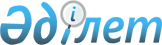 "2016-2018 жылдарға арналған Тимирязев ауданының аудандық бюджеті туралы" аудандық мәслихаттың 2015 жылғы 25 желтоқсандағы № 44/1 шешіміне өзгерістер енгізу туралыСолтүстік Қазақстан облысы Тимирязев аудандық мәслихатының 2016 жылғы 10 қарашадағы № 6/2 шешімі. Солтүстік Қазақстан облысының Әділет департаментінде 2016 жылғы 28 қарашада N 3945 болып тіркелді      2008 жылғы 4 желтоқсандағы Қазақстан Республикасы Бюджет кодексінің 109-бабына және "Құқықтық актілер туралы" Қазақстан Республикасының 2016 жылғы 06 сәуірдегі Заңының 26-бабына сәйкес, Тимирязев аудандық мәслихаты ШЕШТІ:

      1. "2016-2018 жылдарға арналған Тимирязев ауданының аудандық бюджеті туралы" Тимирязев аудандық мәслихатының 2015 жылғы 25 желтоқсандағы № 44/1 (2016 жылғы 25 қаңтарда "Әділет" Қазақстан Республикасы нормативтік құқықтық актілерінің ақпараттық-құқықтық жүйесінде жарияланды, 2016 жылғы 13 қаңтарда Нормативтік құқықтық актілерді мемлекеттік тіркеу тізілімінде № 3542 болып тіркелді) шешіміне келесі өзгерістер енгізілсін:

       1-тармақ келесі редакцияда жазылсын:

      "1. Сәйкесінше 1, 2 және 3 қосымшаларға сәйкес 2016-2018 жылдарға арналған Тимирязев ауданының аудандық бюджеті, оның ішінде 2016 жылға арналған келесі көлемдерде бекітілсін:

      кірістер – 1 999 615,9 мың теңге, оның ішінде:

      салықтық түсімдер бойынша – 317 303 мың теңге;

      салықтық емес түсімдер бойынша – 4 543,1 мың теңге;

      негізгі капиталды сатудан түскен түсімдер бойынша – 6 080 мың теңге;

      трансферттер түсімдері бойынша – 1 671 689,8 мың теңге;

      2) шығындар – 2 009 108,9 мың теңге; 

      3) таза бюджеттік несиелеу – 6 591 мың теңге, оның ішінде:

      бюджеттік несиелеу – 15 907 мың теңге;

      бюджеттік несиелерді өтеу – 9 316,5 мың теңге; 

      4) қаржылық активтерімен операция бойынша сальдо – 1 500 мың теңге, оның ішінде: 

      қаржылық активтерін сатып алудан – 1 500 мың теңге;

      мемлекеттің қаржылық активтерін сатудан түскен түсімдер – 0 мың теңге;

      5) бюджет тапшылығы (профицит) – - 17 583,5 мың теңге;

      6) бюджет тапшылығын қаржыландыру – 17 583,5 мың теңге, оның ішінде:

      қарыздар түсімі – 15 907 мың теңге;

      қарыздарды өтеу – 9 316,5 мың теңге;

      пайдаланатын бюджет қаражатының қалдықтары – 10 993 мың теңге.";

       9-тармақ келесі редакцияда жазылсын:

      "9. 2016 жылға арналған аудандық бюджетте республикалық бюджеттен 471 446 мың теңге сомасында нысаналы трансферттер келесі мөлшерлерде есепке алынсын: 

      1) 22 028 мың теңге – 2016 жылға арналған Тимирязев ауданы бойынша мектепке дейінгі ұйымдарда мемлекеттік білім беру тапсырысын іске асыруға;

      2) 5 876 мың теңге – "Облыстық бюджеттердің, Астана және Алматы қалалары бюджеттерінің 2016 жылға арналған республикалық бюджеттен "Өрлеу" жобасы бойынша шартты ақшалай көмекті ендіруге берілетін ағымдағы нысаналы трансферттерді пайдалану қағидаларын бекіту туралы" Қазақстан Республикасы Үкіметінің 2016 жылғы 4 наурыздағы № 133 қаулысымен бекітілген "Өрлеу" жобасы бойынша шартты ақшалай көмекті енгізуге;

      3) 3 288 мың теңге – мүгедектерді міндетті гигиеналық құралдармен қамтамасыз ету көлемін ұлғайтуға;

      4) 4 996 мың теңге – агроөнеркәсіптік кешеннің жергілікті атқарушы органдарының бөлімшелерін ұстауға;

      5) 348 606 мың теңге – мемлекеттік мекемелердің қызметкерлеріне, сондай-ақ жергілікті бюджеттен қаржыландырылатын мемлекеттік қазыналық кәсіпорындардың қызметкерлеріне еңбекақы төлеу жүйесінің жаңа моделі бойынша еңбекақы төлеуге және олардың лауазымдық айлықақыларына ерекше еңбек жағдайлары үшін ай сайынғы үстемеақы төлеуге;

      6) 51 574 мың теңге – мемлекеттік әкімшілік қызметшілерге төленетін еңбекақы деңгейін арттыруға;

      7) 27 142 мың теңге – жергілікті бюджеттердің шығындарын және өңірлердің экономикалық тұрақтылығын қамтамасыз етуге, оның ішінде:

      4 406 мың теңге – оқулықтарды сатып алу және жеткізуге;

      3 472 мың теңге – білім беру саласы үшін компьютерлерді сатып алуға;

      16 100 мың теңге – "Комсомольский орта мектебі" мемлекеттік мекемесінің ғимаратын күрделі жөндеуге;

      2 500 мың теңге – Ақсуат орта мектебін және Тимирязев жалпы білім беретін гимназия-мектебін күрделі жөндеуге жобалау-сметалық құжаттамаларды әзірлеуге;

      664 мың теңге – аудан мектептерінің сайттары мен порталдарының техникалық қызмет көрсетуіне ақы төлеуге;

      8) 7 936 мың теңге – цифрлық білім беру инфрақұрылымын құруға."; 

       9-1-тармақ келесі редакцияда жазылсын:

      "9-1. 2016 жылға арналған аудандық бюджетте облыстық бюджеттен 92 200,8 мың теңге сомасында нысаналы трансферттер келесі мөлшерлерде есепке алынсын: 

      1) 720 мың теңге – Қазақстан Республикасы Үкіметінің 2013 жылғы 19 маусымдағы № 636 "Жұмыспен қамту 2020 жол картасын бекіту туралы" қаулысымен бекітілген Жұмыспен қамту 2020 жол картасы шеңберінде "Сәбит Мұқанов атындағы Тимирязев жалпы білім беретін мектеп-гимназиясы" мемлекеттік мекемесінің жылыту жүйесін күрделі жөндеу" жобасын бірлесіп қаржыландыруға; 

      2) 6 226 мың теңге – Қазақстан Республикасы Үкіметінің 2013 жылғы 19 маусымдағы № 636 "Жұмыспен қамту 2020 жол картасын бекіту туралы" қаулысымен бекітілген Жұмыспен қамту 2020 жол картасы шеңберінде "Солтүстік Қазақстан облысы Тимирязев ауданы әкімдігінің "Радуга" бөбекжай-балабақшасы" коммуналдық мемлекеттік қазыналық кәсіпорнының ғимаратын күрделі жөндеу" жобасын бірлесіп қаржыландыруға; 

      3) 50 000 мың теңге – "Солтүстік Қазақстан облысы Тимирязев ауданының Дмитриевка ауылына Есіл топты су құбырынан таратушы желіні қайта жаңарту" жобасын іске асыруға;

      4) 2686 мың теңге – энзоотиялық ауруларға қарсы профилактикалық іс-шараларды жүргізуге; 

      5) 11 279 мың теңге – Жұмыспен қамту 2020 жол картасы шеңберіндегі жобаларды ортақ қаржыландыруға;

      6) 3 558 мың теңге – Тимирязев ауданының Москворецкое ауылында ұзындығы 1,5 километр қорғау бөгетін орнатуға жобалау-сметалық құжаттаманы әзірлеуге; 

      7) 14 174,3 мың теңге – Тимирязев ауданының Степное ауылында ұзындығы 4 километр қорғау бөгетін орнатуға жобалау-сметалық құжаттаманы әзірлеуге; 

      8) 1 500 мың теңге – Тимирязев ауданының Москворецкое ауылында, Комсомольское ауылында, Дзержинское ауылында су құбыры құрылыстарының алаңы бар таратушы су құбыры желілерін салуға жобалау-сметалық құжаттаманы әзірлеуге; 

      9) 1 691,4 мың теңге – мал қорымдарын абаттандыру бойынша жұмыстар жүргізуге (күйдіргі көмулері);

      10) 366,1 мың теңге – топографиялық карталарға күйдіргі көмулерін енгізу бойынша жұмыстарды орындауға."; 

      11-тармақ келесі редакцияда жазылсын:

      "11. Жергілікті атқарушы органның 2016 жылға арналған резерві 5 518 мың теңге сомасында бекітілсін." ;

       18-тармақ келесі редакцияда жазылсын:

      "18. 2016 жылға арналған жергілікті атқарушы орган қарызының лимиті 9 316,5 мың теңге сомасына белгіленсін.".

      Көрсетілген шешімнің 1, 5, 8 қосымшалары осы шешімнің 1, 2, 3 қосымшаларына сәйкес жаңа редакцияда жазылсын. 

      2. Осы шешім 2016 жылғы 1 қаңтардан бастап қолданысқа енгізіледі.

 2016 жылға арналған Тимирязев ауданының бюджеті      

      Кестенің жалғасы

 2016 жылға арналған Тимирязев ауданындағы ауылдық округтер бойынша бюджетінің ағымдағы бюджеттік бағдарламаларының тізбесі      Кестенің жалғасы 

      

      Кестенің жалғасы 

 2016 жылға арналған 451-007-000 бағдарламасы бойынша "Жергілікті өкілетті органдардың шешімдері бойынша мұқтаж азаматтардың жекелеген топтарына әлеуметтік көмек" жергілікті өкілетті органдар шешімі бойынша жекелеген санаттағы мұқтаж азаматтарға төлем тізбесі
					© 2012. Қазақстан Республикасы Әділет министрлігінің «Қазақстан Республикасының Заңнама және құқықтық ақпарат институты» ШЖҚ РМК
				
      Аудандық мәслихаттың 
VІ сессиясының төрағасы

С. Мұстафин

      Аудандық мәслихаттың 
хатшысы

С. Мұстафин
2016 жылғы 10 қарашадағы № 6/2 мәслихат шешіміне 1 қосымша2015 жылғы 25 желтоқсандағы № 44/1 мәслихат шешіміне 1 қосымшаСанаты

Сыныбы

Ішкі сыныбы

Атауы

Сомасы 

(мың теңге)

I. Кірістер

1 999 615,5

1

Салықтық түсімдер

317 303

01

Табыс салығы

14 326

2

Жеке табыс салығы

14 326

03

Әлеуметтiк салық

119 153

1

Әлеуметтiк салық

119 153

04

Меншікке салынатын салықтар

118 746

1

Мүлiкке салынатын салықтар

78 595

3

Жер салығы

2 730

4

Көлiк құралдарына салынатын салық

22 395

5

Бірыңғай жер салығы

15 026

05

Тауарларға, жұмыстарға және қызметтерге салынатын iшкi салықтар

63 278

2

Акциздер

1 418

3

Табиғи және басқа да ресурстарды пайдаланғаны үшiн түсетiн түсiмдер

52 850

4

Кәсiпкерлiк және кәсiби қызметтi жүргiзгенi үшiн алынатын алымдар

9 010

08

Заңдық маңызы бар әрекеттерді жасағаны және (немесе) оған уәкілеттігі бар мемлекеттік органдар немесе лауазымды адамдар құжаттар бергені үшін алынатын міндетті төлемдер

1 800

1

Мемлекеттік баж

1 800

2

Салықтық емес түсiмдер

4 543,1

01

Мемлекеттік меншіктен түсетін кірістер

2 818,1

1

Мемлекеттік кәсіпорындардың таза кірісі бөлігінің түсімдері

84

5

Мемлекет меншігіндегі мүлікті жалға беруден түсетін кірістер

2 226

7

Мемлекеттік бюджеттен берілген кредиттер бойынша сыйақылар

12,1

9

Мемлекеттік меншіктен түсетін басқа да кірістер

496

02

Мемлекеттік бюджеттен қаржыландыратын мемлекеттік мекемелердің тауарларды (жұмыстарды, қызметтерді) өткізуінен түсетін түсімдер

34

1

Мемлекеттік бюджеттен қаржыландыратын мемлекеттік мекемелердің тауарларды (жұмыстарды, қызметтерді) өткізуінен түсетін түсімдер

34

06

Басқа да салықтық емес түсiмдер

1 691

1

Басқа да салықтық емес түсiмдер

1 691

3

Негізгі капиталды сатудан түсетін түсімдер

6 080

01

Мемлекеттік мекемелерге бекітілген мемлекеттік мүлікті сату

415

1

Мемлекеттік мекемелерге бекітілген мемлекеттік мүлікті сату

415

03

Жердi және материалдық емес активтердi сату

5 565

1

Жерді сату

5 565

4

Трансферттердің түсімдері

1 671 689,8

02

Мемлекеттiк басқарудың жоғары тұрған органдарынан түсетiн трансферттер

1 671 689,8

2

Облыстық бюджеттен түсетiн трансферттер

1 671 689,8

Функционалдық топ

Әкімшісі

Бағдарлама

Атауы

Сомасы (мың теңге)

Шығыстар

2 009 108,9

1

Жалпы сипаттағы мемлекеттiк қызметтер 

261 869

112

Аудан (облыстық маңызы бар қала) мәслихатының аппараты

13 843

001

Аудан (облыстық маңызы бар қала) мәслихатының қызметін қамтамасыз ету жөніндегі қызметтер

13 843

122

Аудан (облыстық маңызы бар қала) әкімінің аппараты

78 042

001

Аудан (облыстық маңызы бар қала) әкімінің қызметін қамтамасыз ету жөніндегі қызметтер

75 010

003

Мемлекеттік органның күрделі шығыстары

3 032

123

Қаладағы аудан, аудандық маңызы бар қала, кент, ауыл, ауылдық округ әкімінің аппараты

138 168

001

Қаладағы аудан, аудандық маңызы бар қала, кент, ауыл, ауылдық округ әкімінің қызметін қамтамасыз ету жөніндегі қызметтер

137 787

022

Мемлекеттік органның күрделі шығыстары

381

459

Ауданның (облыстық маңызы бар қаланың) экономика және қаржы бөлімі

22 160

001

Ауданның (облыстық маңызы бар қаланың) экономикалық саясаттың қалыптастыру мен дамыту, мемлекеттік жоспарлау, бюджеттік атқару және коммуналдық меншігін басқару саласындағы мемлекеттік саясатты іске асыру жөніндегі қызметтер

21 185

003

Салық салу мақсатында мүлікті бағалауды жүргізу

539

010

Жекешелендіру, коммуналдық меншікті басқару, жекешелендіруден кейінгі қызмет және осыған байланысты дауларды реттеу 

316

015

Мемлекеттік органның күрделі шығыстары

120

495

Ауданның (облыстық маңызы бар қаланың) тұрғын үй-коммуналдық шаруашылық, жолаушылар көлігі және автомобиль жолдары бөлімі

9 656

001

Жергілікті деңгейде сәулет, құрылыс, тұрғын үй-коммуналдық шаруашылығы, жолаушылар көлігі және автомобиль жолдары саласындағы мемлекеттік саясатты іске асыру жөніндегі қызметтер

9 656

2

Қорғаныс

4 996 

122

Аудан (облыстық маңызы бар қала) әкімінің аппараты

4 996

005

Жалпыға бірдей әскери міндетті атқару шеңберіндегі іс-шаралар

3 383

006

Аудан (облыстық маңызы бар қала) ауқымындағы төтенше жағдайлардың алдын алу және оларды жою

1 416

007

Аудандық (қалалық) ауқымдағы дала өрттерінің, сондай-ақ мемлекеттік өртке қарсы қызмет органдары құрылмаған елдi мекендерде өрттердің алдын алу және оларды сөндіру жөніндегі іс-шаралар

197

4

Бiлiм беру

1 353 868,3

123

Қаладағы аудан, аудандық маңызы бар қала, кент, ауыл, ауылдық округ әкімінің аппараты

601

005

Ауылдық жерлерде балаларды мектепке дейін тегін алып баруды және кері алып келуді ұйымдастыру

601

464

Ауданның (облыстық маңызы бар қаланың) білім беру бөлімі

1 325 838,3

001

Жергіліктті деңгейде білім беру саласындағы мемлекеттік саясатты іске асыру жөніндегі қызметтер

8 319

003

Жалпы білім беру

1 127 630,6

005

Ауданның (облыстық маңызы бар қаланың) мемлекеттік білім беру мекемелер үшін оқулықтар мен оқу-әдiстемелiк кешендерді сатып алу және жеткізу

11 503

006

Балалар үшін қосымша білім беру

42 100

007

Аудандық (қалалалық) ауқымдағы мектеп олимпиадаларын және мектептен тыс іс-шараларды өткiзу

520

009

Мектепке дейінгі тәрбие мен оқыту ұйымдарының қызметін қамтамасыз ету

40 770

015

Жетім баланы (жетім балаларды) және ата-аналарының қамқорынсыз қалған баланы (балаларды) күтіп-ұстауға қамқоршыларға (қорғаншыларға) ай сайынға ақшалай қаражат төлемдер 

5 775,7 

022

Жетім баланы (жетім балаларды) және ата-анасының қамқорлығынсыз қалған баланы (балаларды) асырап алғаны үшін Қазақстан азаматтарына біржолғы ақша қаражатын төлеуге арналған төлемдер

149 

029

Балалар мен жасөспірімдердің психикалық денсаулығын зерттеу және халыққа психологиялық-медициналық-педагогикалық консультациялық көмек көрсету 

6 666

040

Мектепке дейінгі білім беру ұйымдарында мемлекеттік білім беру тапсырысын іске асыру

22 028

067

Ведомстволық бағыныстағы мемлекеттік мекемелерінің және ұйымдарының күрделі шығыстары

60 377

465

Ауданның (облыстық маңызы бар қаланың) дене шынықтыру және спорт бөлімі

27 429

017

Балалар мен жасөспірімдерге спорт бойынша қосымша білім беру 

27 429

6

Әлеуметтiк көмек және әлеуметтiк қамсыздандыру

69 346,7

451

Ауданның (облыстық маңызы бар қаланың) жұмыспен қамту және әлеуметтік бағдарламалар бөлімі

68 118

001

Жергілікті деңгейде халық үшін әлеуметтік бағдарламаларды жұмыспен қамтуды қамтамасыз етуді іске асыру саласындағы мемлекеттік саясатты іске асыру жөніндегі қызметтер 

21 573

002

Жұмыспен қамту бағдарламасы

9 109

005

Мемлекеттік атаулы әлеуметтік көмек 

1 007

007

Жергілікті өкілетті органдардың шешімі бойынша мұқтаж азаматтардың жекелеген топтарына әлеуметтік көмек

3 904 

010

Үйден тәрбиеленіп оқытылатын мүгедек балаларды материалдық қамтамасыз ету

507 

011

Жәрдемақыларды және басқа да әлеуметтік төлемдерді есептеу, төлеу мен жеткізу бойынша қызметтерге ақы төлеу

215 

014

Мұқтаж азаматтарға үйде әлеуметтiк көмек көрсету

15 638

016

18 жасқа дейінгі балаларға мемлекеттік жәрдемақылар

2 980 

017

Мүгедектерді оңалту жеке бағдарламасына сәйкес, мұқтаж мүгедектерді міндетті гигиеналық құралдармен қамтамасыз етуге, және ымдау тілі мамандарының, жеке көмекшілердің қызмет көрсету

5 936

025

Өрлеу жобасы бойынша келісілген қаржылай көмекті енгізу

7 249

464

Ауданның (облыстық маңызы бар қаланың) білім беру бөлімі

1 228,7

030

Патронат тәрбиешілерге берілген баланы (балаларды) асырап бағу 

1 228,7

7

Тұрғын үй-коммуналдық шаруашылық

95 059,3

123

Қаладағы аудан, аудандық маңызы бар қала, кент, ауыл, ауылдық округ әкімінің аппараты

15 763

008

Елді мекендердегі көшелерді жарықтандыру

4 133 

010

Жерлеу орындарын ұстау және туыстары жоқ адамдарды жерлеу

161

011

Елді мекендерді абаттандыру мен көгалдандыру

711 

014

Елді мекендерді сумен жабдықтауды ұйымдастыру

37

027

Жұмыспен қамту 2020 жол картасы бойынша қалаларды және ауылдық елді мекендерді дамыту шеңберінде объектілерді жөндеу және абаттанадыру

10 721

464

Ауданның (облыстық маңызы бар қаланың) білім беру бөлімі

7 504

026

Жұмыспен қамту 2020 жол картасы бойынша қалаларды және ауылдық елді мекендерді дамыту шеңберінде объектілерді жөндеу

7 504

495

Ауданның (облыстық маңызы бар қаланың) құрылыс, сәулет, тұрғын үй-коммуналдық шаруашылығы, жолаушылар көлігі және автомобиль жолдары бөлімі

71 792,3

008

Мемлекеттік тұрғын үй қорын сақтауды ұйымдастыру

192

020

Кондоминиум объектілеріне техникалық паспорттар дайындау

18

026

Ауданның (облыстық маңызы бар қаланың) коммуналдық меншігіндегі жылу желілерін пайдалануды ұйымдастыру

1 500

029

Елдi мекендердi абаттандыру және көгалдандыру

134

058

Ауылдық елді мекендердегі сумен жабдықтау және су бұру жүйелерін дамыту

69 948,3

8

Мәдениет, спорт, туризм және ақпараттық кеңістiк

101 676

123

Қаладағы аудан, аудандық маңызы бар қала, кент, ауыл, ауылдық округ әкімінің аппараты

15 616

006

Жергілікті деңгейде мәдени-демалыс жұмыстарын қолдау

15 616

455

Ауданның (облыстық маңызы бар қаланың) мәдениет және тілдерді дамыту бөлімі

58 124

001

Жергілікті деңгейде тілдерді және мәдениетті дамыту саласындағы мемлекеттік саясатты іске асыру жөніндегі қызметтер

7 250

003

Мәдени-демалыс жұмысын қолдау

17 835

006

Аудандық (қалалық) кiтапханалардың жұмыс iстеуi

31 243

007

Мемлекеттік тілді және Қазақстан халықтарының басқа да тілдерін дамыту

629

032

Ведомстволық бағыныстағы мемлекеттік мекемелерінің және ұйымдарының күрделі шығыстары

1 167

456

Ауданның (облыстық маңызы бар қаланың) ішкі саясат бөлімі

18 509

001

Ақпарат, мемлекеттікті нығайту және әлеуметтік белсенді азаматты қалыптастыру облысында жергілікті деңгейде мемлекеттік саясатты іске асыру бойынша қызметтер 

8 526

002

Мемлекеттік ақпараттық саясат жүргізу жөніндегі қызметтер

5 992

003

Жастар саясаты саласында іс-шараларды іске асыру

3 991

465

Ауданның (облыстық маңызы бар қаланың) дене шынықтыру және спорт бөлімі

9 427

001

Жергілікті деңгейде дене шынықтыру және спорт саласындағы мемлекеттік саясатты іске асыру жөніндегі қызметтер

6 202

006

Аудандық (облыстық маңызы бар қалалық) деңгейде спорттық жарыстар өткiзу

370

007

Әртүрлi спорт түрлерi бойынша ауданның (облыстық маңызы бар қаланың) құрама командаларының мүшелерiн дайындау және олардың облыстық спорт жарыстарына қатысуы

2 855

10

Ауыл, су, орман, балық шаруашылығы, ерекше қорғалатын табиғи аумақтар, қоршаған ортаны және жануарлар дүниесін қорғау, жер қатынастары

71 421,4

459

Ауданның (облыстық маңызы бар қаланың) экономика және қаржы бөлімі

6 279

099

Мамандардың әлеуметтік көмек көрсетуі жөніндегі шараларын іске асыру

6 279

462

Ауданның (облыстық маңызы бар қаланың) ауыл шаруашылығы бөлімі

20 101

001

Жергілікті деңгейде ауыл шаруашылығы саласындағы мемлекеттік саясатты іске асыру жөніндегі қызметтер

20 101

463

Ауданның (облыстық маңызы бар қаланың) жер қатынастары бөлімі

9 274

001

Аудан (облыстық маңызы бар қала) аумағында жер қатынастарын реттеу саласындағы мемлекеттік саясатты іске асыру жөніндегі қызметтер

8 363

004

Жердi аймақтарға бөлу жөнiндегi жұмыстарды ұйымдастыру

911

473

Ауданның (облыстық маңызы бар қаланың) ветеринария бөлімі

35 767,4

001

Жергілікті деңгейде ветеринария саласындағы мемлекеттік саясатты іске асыру жөніндегі қызметтер

11 287

005

Мал көмінділерінің (биотермиялық шұңқырлардың) жұмыс істеуін қамтамасыз ету

1 691,4

006

Ауру жануарларды санитарлық союды ұйымдастыру

200

007

Қаңғырып жүрген иттер мен мысықтарды аулауды және жоюды ұйымдастыру 

850

009

Жануарлардың энзоотиялық аурулары бойынша ветеринариялық іс-шараларды жүргізу

2 686

011

Эпизоотияға қарсы іс-шаралар жүргізу

18 498

047

Жануарлардың саулығы мен адамның денсаулығына қауіп төндіретін, алып қоймай залалсыздандырылған (зарарсыздандырылған) және қайта өңделген жануарлардың, жануарлардан алынатын өнімдер мен шикізаттың құнын иелеріне өтеу

555

12

Көлiк және коммуникация

16 060

123

Қаладағы аудан, аудандық маңызы бар қала, кент, ауыл, ауылдық округ әкімінің аппараты

2 842

013

Аудандық маңызы бар қалаларда, кенттерде, ауылдарда, ауылдық округтерде автомобиль жолдарының жұмыс істеуін қамтамасыз ету

2 842

495

Ауданның (облыстық маңызы бар қаланың) сәулет, құрылыс, тұрғын үй-коммуналдық шаруашылығы, жолаушылар көлігі және автомобиль жолдары бөлімі

13 218

023

Автомобиль жолдарының жұмыс істеуін қамтамасыз ету

12 353

039

Әлеуметтік маңызы бар қалалық (ауылдық), қала маңындағы және ауданішілік қатынастар бойынша жолаушылар тасымалдарын субсидиялау

865

13

Басқалар

25 608

123

Қаладағы аудан, аудандық маңызы бар қала, кент, ауыл, ауылдық округ әкімінің аппараты

6 503

040

"Өңірлерді дамыту" Бағдарламасы шеңберінде өңірлерді экономикалық дамытуға жәрдемдесу бойынша шараларды іске асыру

6 503

459

Ауданның (облыстық маңызы бар қаланың) экономика және қаржы бөлімі

5 518

012

Ауданның (облыстық маңызы бар қаланың) жергілікті атқарушы органының резерві 

5 518

464

Ауданның (облыстық маңызы бар қаланың) білім беру бөлімі

5 400

041

"Өңірлерді дамыту" Бағдарламасы шеңберінде өңірлерді экономикалық дамытуға жәрдемдесу бойынша шараларды іске асыру

5 400

469

Ауданның (облыстық маңызы бар қаланың) кәсіпкерлік бөлімі

8 187

001

Жергілікті деңгейде кәсіпкерлікті дамыту саласындағы мемлекеттік саясатты іске асыру жөніндегі қызметтер

8 187

14

Борышқа қызмет көрсету

12,1

459

Ауданның (облыстық маңызы бар қаланың) экономика және қаржы бөлімі

12,1

021

Жергілікті атқарушы органдардың облыстық бюджеттен қарыздар бойынша сыйақылар мен өзге де төлемдерді төлеу бойынша борышына қызмет көрсету

12,1

15

Трансферттер

9 192,1

459

Ауданның (облыстық маңызы бар қаланың) экономика және қаржы бөлімі

9 192,1

006

Пайдаланылмаған (толық пайдаланылмаған) нысаналы трансферттерді қайтару

2 798,1

051

Жергілікті өзін-өзі басқару органдарына трансферттер

6 394

III. Таза бюджеттік кредиттеу

6 591

Бюджеттік кредиттер

15 907

10

Ауыл, су, орман, балық шаруашылығы, ерекше қорғалатын табиғи аумақтар, қоршаған ортаны және жануарлар дүниесін қорғау, жер қатынастары

15 907

459

Ауданның (облыстық маңызы бар қаланың) экономика және қаржы бөлімі

15 907

018

Мамандарды әлеуметтік қолдау шараларын іске асыруға берілетін бюджеттік кредиттер

15 907

Санаты

Сыныбы

Ішкі сыныбы

Атауы

Сомасы (мың теңге)

5

Бюджеттік кредиттерді өтеу

9 316,5

01

Бюджеттік кредиттерді өтеу

9 316,5

1

Мемлекеттік бюджеттен берілген, бюджеттік кредиттерді өтеу 

9 316,5

IV. Қаржылық активтермен операциялар жөніндегі сальдо 

1 500

Қаржылық активтерді сатып алу

1 500

Функционалдық топ

Әкімшісі

Бағдарлама

Атауы

Сомасы (мың теңге)

13

Басқалар

1 500

495

Ауданның (облыстық маңызы бар қаланың) құрылыс, сәулет, тұрғын үй-коммуналдық шаруашылығы, жолаушылар көлігі және автомобиль жолдары бөлімі

1 500

065

Заңды тұлғалардың жарғылық капиталын қалыптастыру немесе ұлғайту

1 500

Санаты

Сыныбы

Ішкі сыныбы

Атауы

Сомасы (мың теңге)

V. Бюджет тапшылығы (профицитi)

-17 583,5

VI. Бюджеттің тапшылығын қаржыландыру (профицитті пайдалану)

17 583,5

7

Қарыздар түсімдері

15 907

01

Мемлекеттік ішкі қарыздар

15 907

2

Қарыз алу келісім-шарттары

15 907

Функционалдық топ

Әкімшісі

Бағдарлама

Атауы

Сомасы (мың теңге)

16

Қарыздарды өтеу

9 316,5

459

Ауданның (облыстық маңызы бар қаланың) экономика және қаржы бөлімі

9 316,5

005

Жергілікті атқарушы органның жоғары тұрған бюджет алдындағы борышын өтеу

9 316,5

Санаты

Сыныбы

Ішкі сыныбы

Атауы

Сомасы (мың теңге)

8

Бюджет қаражаттарының пайдаланылатын қалдықтары

10 993

01

Бюджет қаражаты қалдықтары

10 993

1

Бюджет қаражатының бос қалдықтары

10 993

Мәслихаттың 2016 жылғы 10 қарашадағы № 6/2 шешіміне 2 қосымшаМәслихаттың 2015 жылғы 25 желтоқсандағы № 44/1 шешіміне 5 қосымшаФункционалдық топ

Мекеме

Бағдарлама

Кіші бағдарлама

Атауы

Сомаcы (мың теңге)

II. Шығыстар

179 493

1

Жалпы сипаттағы мемлекеттiк қызметтер 

138 168

123

Қаладағы аудан, аудандық маңызы бар қала, кент, ауыл, ауылдық округ әкімінің аппараты

138 168

001

Қаладағы аудан, аудандық маңызы бар қала, кент, ауыл, ауылдық округ әкімінің қызметін қамтамасыз ету жөніндегі қызметтер

137 787

011

Республикалық бюджеттен берілетін трансферттер есебiнен

26 120

015

Жергілікті бюджет қаражаттарының есебінен 

111 667

022

000

Мемлекеттік органның күрделі шығыстары

381

4

Білім беру

601

123

Қаладағы аудан, аудандық маңызы бар қала, кент, ауыл, ауылдық округ әкімінің аппараты

601

005

015

Ауылдық жерлерде балаларды мектепке дейін тегін алып баруды және кері алып келуді ұйымдастыру

601

7

Тұрғын үй-коммуналдық шаруашылық

15 763

123

Қаладағы аудан, аудандық маңызы бар қала, кент, ауыл, ауылдық округ әкімінің аппараты

15 763

008

015

Елді мекендердегі көшелерді жарықтандыру

4 133

010

015

Жерлеу орындарын ұстау және туыстары жоқ адамдарды жерлеу

161

011

015

Елді мекендерді абаттандыру мен көгалдандыру

711

014

015

Елді мекендерді сумен жабдықтау

37

027

015

Жұмыспен қамту 2020 жол картасы бойынша қалаларды және ауылдық елді мекендерді дамыту шеңберінде объектілерді жөндеу және абаттанадыру

10 721

8

Мәдениет, спорт, туризм және ақпараттық кеңістік

15 616

123

Қаладағы аудан, аудандық маңызы бар қала, кент, ауыл, ауылдық округ әкімінің аппараты

15 616

006

Жергілікті деңгейде мәдени-демалыс жұмыстарын қолдау

15 616

011

Республикалық бюджеттен берілетін трансферттер есебiнен

4 455

015

Жергілікті бюджет қаражаттарының есебінен 

11 161

12

Көлiк және коммуникация

2 842

123

Қаладағы аудан, аудандық маңызы бар қала, кент, ауыл, ауылдық округ әкімінің аппараты

2 842

013

Аудандық маңызы бар қалаларда, кенттерде, ауылдарда, ауылдық округтерде автомобиль жолдарының жұмыс істеуін қамтамасыз ету

2 842

13

Басқалар

6 503

123

Қаладағы аудан, аудандық маңызы бар қала, кент, ауыл, ауылдық округ әкімінің аппараты

6 503

040

"Өңірлерді дамыту" Бағдарламасы шеңберінде өңірлерді экономикалық дамытуға жәрдемдесу бойынша шараларды іске асыру

6 503

015

Жергілікті бюджет қаражаттарының есебінен

6 503

Ақсуат ауылдық округі

Белоградов ауылдық округі

Дзержинский ауылдық округі

Докучаев ауылдық округі

Дмитриев ауылдық округі

Интернационал ауылдық округі

Есіл ауылдық округі

Комсомол ауылдық округі

10 415

8 214

7 523

10 447

12 301

11 439

7 150

8 878

9 457

7 411

7 093

8 356

10 113

7 431

7 079

7 995

9 457

7 411

7 093

8 356

10 113

7 431

7 079

7 995

9 457

7 411

7 093

8 356

10 113

7 431

7 079

7 995

1 557

1 471

1 382

1 594

2 022

1 417

1 399

1 627

7 900

5 970

5 711

6 762

8 901

6 014

5 680

6 368

168

168

168

958

273

430

756

2 188

1 073

71

783

958

273

430

756

2188

1 073

71

783

59

49

49

119

52

200

39

115

 37

 899

224 

381 

600

2 136 

873

32

668 

1 167

2 435

1 167

2 435

1 167

2 435

428

608

739

1 827

100

100

100

100

 500

500

 500

500

 500

500

500

500

Ленин ауылдық округі

Мичурин ауылдық округі

Москворецкий ауылдық округі

Ақжан ауылдық округі

Құртай ауылдық округі

Тимирязев ауылдық округі

Хмельницкий ауылдық округі

Целинный ауылдық округі

11 295

11 628

7 427

9 551

9 778

29 469

14 932

8 046

8 414

9 952

7 144

7 135

7 693

17 343

8 729

6 793

8 414

9 952

7 144

7 135

7 693

17 343

8 729

6 793

8 414

9 952

7 144

7 135

7 524

17 131

8 729

6 793

1 496

1 801

1 329

1 368

1 509

3 309

1 638

1 201

6 918

8 151

5 815

5 767

6 015

13 822

7 091

5 592

169

212

433

433

433

1 277

488

783

1 222

514

4 448

441

58

1 277

488

783

1 222

514

4 448

441

58

111

109

160

150

275

2 500

88

58

161

711

1166

379

1 072

239

1 076

353

1 604

1 188

1 194

1 571

5 262

1 195

1 604

1 188

1 194

1 571

5 262

1 195

1 604

1 188

1 194

1 571

5 262

1 195

492

424

425

496

1 166

416

1 112

764

769

1 075

4 096

779

2 742

2 742

2 742

2 742

500

4 503

500

500

4 503

500

500

4 503

500

500

4 503

500

2016 жылғы 10 қарашадағы № 6/2 мәслихат шешіміне 3 қосымша2015 жылғы 25 желтоқсандағы № 44/1 мәслихат шешіміне 8 қосымша№ р/н

Төлемдер түрлері

Сомасы (мың теңге)

1

Табиғи зілзаланың немесе өрттің салдарынан азаматқа (отбасына) не оның мүлкіне зиян келтіру

318,2

2

Ұлы Отан соғысының қатысушылар мен мүгедектері 

318,1

3

Екінші дүниежүзілік соғыс кезінде фашистер және олардың одақтастары құрған концлагерьлердің, геттолардың және басқа да еріксіз ұстау орындарының жасы кәмелетке толмаған бұрынғы тұтқындары

10,6

4

Қайтыс болған соғыс мүгедектерiнiң және соларға теңестiрiлген мүгедектердiң әйелдерi (күйеулерi), сондай-ақ қайтыс болған соғысқа қатысушылардың, партизандардың, астыртын күрес жүргiзген адамдардың, "Ленинградты қорғағаны үшiн" медалiмен және "Қоршаудағы Ленинград тұрғыны" белгiсiмен наградталған, жалпы ауруға шалдығудың, еңбек ету кезiнде зақым алуының нәтижесiнде және басқа себептерге (құқыққа қайшы келетiндерiнен басқаларына) байланысты мүгедек деп танылған азаматтардың екiншi рет некеге тұрмаған әйелдерi (күйеулерi)

21

5

Ұлы Отан соғысы жылдарында тылдағы қажырлы еңбегі және мінсіз әскери қызметі үшін бұрынғы КСР Одағының ордендерімен және медальдарымен марапатталған адамдар

53

6

Совет Армиясының, Әскери-Теңіз флотының, Мемлекеттік қауіпсіздік комитетінің әскери қызметшілері, бұрынғы КСР Одағы үкімет органдарының шешімдеріне сәйкес басқа мемлекеттер аумағында жауынгерлік әрекеттерге қатысқан бұрынғы КСР Одағы Ішкі істер министрлігінің қатардағы және басқарушы құрамының адамдары (әскери мамандар мен кеңесшілерді қоса есептегенде); жаттығу жиындарына шақырылып, ұрыс қимылдары жүрiп жатқан кезде Ауғанстанға жiберiлген әскери мiндеттiлер; ұрыс қимылдары жүрiп жатқан осы елге жүк жеткізу үшін Ауғанстанға жіберілген автомобиль батальондарының әскери қызметшілері; бұрынғы КСР Одағының аумағынан Ауғанстанға жауынгерлiк тапсырмаларды орындау үшiн ұшулар жасаған ұшу құрамының әскери қызметшiлерi; Ауғанстандағы кеңес әскери құрамына қызмет көрсеткен жараланған, контузия алған немесе зақымданған, яки ұрыс қимылдарын қамтамасыз етуге қатысқаны үшін бұрынғы КСР Одағының ордендерімен және медальдарымен марапатталған жұмысшылар мен қызметшілер

509

№ р/н

Төлемдер түрлері

Сомасы (мың теңге)

7

Бейбіт уақытта әскери қызметін өткеру кезінде қаза тапқан (қайтыс болған) әскери қызметкерлердің отбасы

63,6

8

Бұрынғы КСР Одағы аумағында саяси қуғын-сүргіндерге тікелей ұшыраған және қазіргі уақытта Қазақстан Республикасының азаматы болып табылатын адамдар

63,6

9

1986-1987 жылдары Чернобыль АЭС-iндегi апаттың, сондай-ақ азаматтық немесе әскери мақсаттағы объектiлердегi басқа да радиациялық апаттар мен авариялардың зардаптарын жоюға қатысқан, сондай-ақ ядролық сынақтар мен жаттығуларға тiкелей қатысқан адамдар

95,4

10

"Алтын алқа", "Күміс алқа", I, II дәрежелі "Ана Даңқы" ордендерімен марапатталған немесе бұрын "Ардақты ана" атағын алған көп балалы аналар

1 654,4

11

Қазақстан Республикасына ерекше еңбегі үшін зейнетақы тағайындалған адамдар, облыстық маңызы бар дербес зейнеткер мәртебесіне ие зейнеткерлер, ауданның құрметті азаматтары

106,1

12

Ата-аналармен немесе олардың орнындағы адамдармен бiрге бас бостандығынан айыру орындарында, айдауда, жер аударуда немесе арнайы қоныс аударуда болған саяси қуғын-сүргiндер құрбандарының балалары, сондай-ақ қуғын-сүргiн кезiнде он сегiз жасқа толмаған және оның қолданылуы нәтижесiнде ата-анасының қамқорлығынсыз қалған саяси қуғын-сүргiндер құрбандарының балалары

51

13

Ұлы Отан соғысының қатысушылары мен мүгедектерінің, сондай-ақ жеңiлдiктер мен кепiлдiктер жағынан Ұлы Отан соғысының қатысушылары мен мүгедектеріне теңестiрiлген адамдардың протездеуге мұқтаждығы

128

14

Ұлы Отан соғысының қатысушылары мен мүгедектерінің, сондай-ақ жеңiлдiктер мен кепiлдiктер жағынан Ұлы Отан соғысының қатысушылары мен мүгедектеріне теңестiрiлген адамдардың Қазақстан Республикасының санаторийлерінде және профилакторийлерінде санаторлық-курорттық емделуге мұқтаждығы

208

15

Амбулаторлық емделуде жатқан азаматтарда туберкулездің белсенді түрінің болуы

170

16

Ұлы Отан соғысына қатысушылар мен мүгедектерінің коммуналдық қызметтерді төлеу және отын сатып алу үшін шығынның орнын толтыруға мұқтаждығы

102

17

Адамның (отбасының) ең төмен күнкөріс деңгейі мөлшерінің бір еселік шегінен аспайтын жан басына шаққандағы орташа табысының болуы

32

Барлығы

3 904

